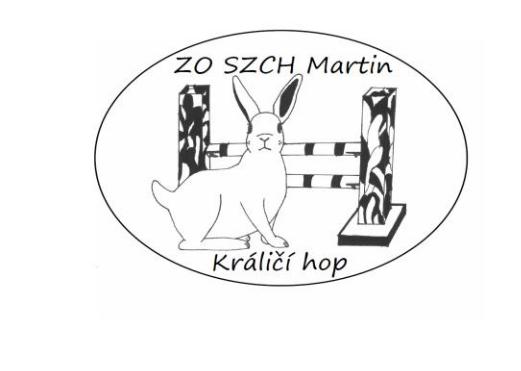 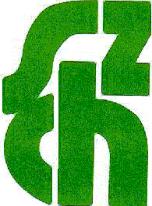 SLOVENSKÝ ZVÄZ CHOVATEĽOVZákladná organizácia Martin Králičí hopVás srdečne pozýva na preteky v králičom hope v KežmarkuDátum konania: 12.03.2022Miesto podujatia: Telocvičňa SOŠ, Garbiarska 1, Kežmarok(telocvičňa sa nachádza na ulici Nižná brána 1008/6 (vedľa budovy polície, oproti čerpacej stanici Slovnaft).Zodpovedný usporiadateľ: ZO SZCH Martin, Mgr. Lucia Bednarčíková,  tel.č. 0902 738 237Rozhodcovia: Jozef Komora, Tomáš MiženkoRegistrácia a veterinárna príjemka zvierat: od 8:00 – 8:30 hod. Králiky, ktoré v stanovenom čase neprejdú veterinárnou príjemkou, nebudú pripustené na štart.Súťažné disciplíny:Rovinná dráha ( ľahká, stredná, ťažká, elitná trieda)Parkúr ( ľahká, stredná, ťažká, elitná trieda)Skok vysokýSkok ďalekýAkákoľvek trieda bude vyhlásená iba v prípade prihlásenia minimálne 3 súťažných dvojíc. V rovinnej dráhe a parkúre sa budú bežať dva behy, pričom sa do výsledku započíta lepší beh.Harmonogram pretekov:08:00 – 08:30 – veterinárna príjemka, registrácia pretekárov08:30 – 12:30 – rovinná dráha12:30 – 13:30 – skok vysoký13:30 – 14:00 – obedná prestávka14:00 – 16:30 –parkúr16:30 – 17:30 – skok ďaleký18:00 – 19:00 – vyhodnotenie, vyhlásenie výsledkovUvedené časy sú orientačné a môžu sa meniť v závislosti od počtu štartujúcich pretekárov a typu pretekov. Usporiadateľ si preto vyhradzuje právo prispôsobiť tomuto program.Podmienky: Časový limit a maximálny čas behov rovinnej dráhy a parkúru stanoví rozhodca pred pretekmi. Počiatočná výška pri skoku vysokom je 50cm a pri skoku ďalekom je 60 cm.SLOVENSKÝ ZVÄZ CHOVATEĽOVZákladná organizácia Martin Králičí hopPovrch dráhy: koberecCeny: Ocenení budú pretekári, ktorí sa umiestnia na prvých troch miestach                     v jednotlivých disciplínach a v každej triede.Štartovné: Prvý štart: 3,00 € (platí pre každého králika)Každý ďalší štart: 2,00 €Štartovné sa platí pri registrácii.Veterinárne podmienky: Na preteky môžu nastúpiť len králiky s platným očkovacím preukazom, prípadne veterinárnym osvedčením. Z dokladov musí byť zrejmé a potvrdené, že králik je zdravý a bol očkovaný proti králičiemu moru a myxomatóze (obvykle preočkovanie býva každých 6 mesiacov). Králikom, pri ktorých vznikne podozrenie na chorobu, alebo iné nedostatky súvisiace s nesprávnou starostlivosťou o králika, nebude umožnené štartovať na pretekoch. Štartovať nesmú ani gravidné a dojčiace samice.Ustajnenie králikov: Bude vo vlastných prepravkách/ klietkach s nepriepustným dnom, s čistou podstielkou, senom a vodou pre králika.Uzávierka prihlášok: do 27.02.2022, alebo do naplnenia maximálneho počtu štartov v danej disciplíne, o čom bude pretekár upovedomený (max. 150 štartov).Vyplnené prihlášky zasielajte elektronicky na adresu: hacajova@centrum.skVšetci súťažiaci sú povinní riadiť sa na pretekoch platným Súťažným poriadkom SZCH, ktorý je k dispozícii na: http://szch.sk/sutazny-poriadok-kralicieho-hopu-szch/ Súhlas s jeho dodržiavaním súťažiaci potvrdzuje svojím podpisom v Prihláške na preteky!Povinné prezúvky alebo športová obuv bez čiernej podrážky pre všetkých súťažiacich a doprovod :)